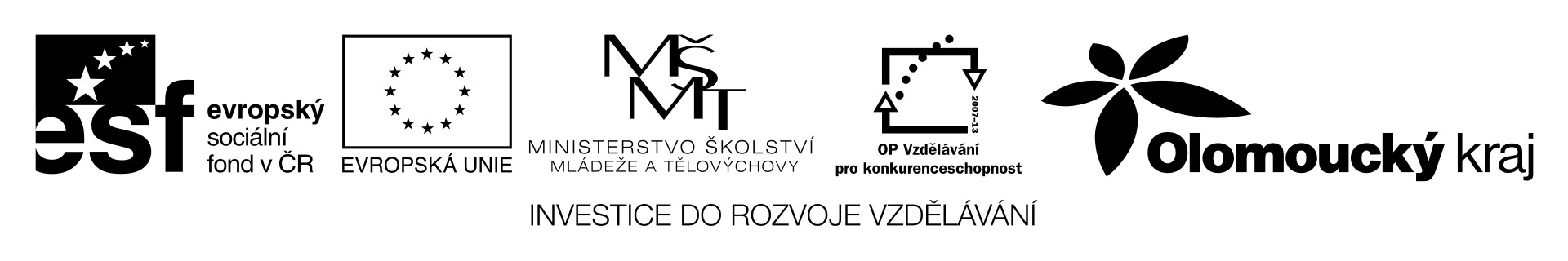 Zjišťování teploty vzduchu v místnostiPomůcky:  čidlo teploty, délkové měřidlo, žebřík Úkoly:	digitálním teploměrem měříme teplotu vzduchu ve třídě v různých výškách nad podlahouzískané hodnoty zaznamenáme do tabulky a vyneseme do grafuMěření:Závěr:S rostoucí výškou nad podlahou se teplota vzduchu  ………………………………Je to způsobeno tím, že …………………………………………………………………………………………..………………………………………………………………………………………………………………………….… .Výška nad podlahouhmTeplota vzduchu tC12345678910